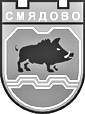  9820 гр. Смядово, пл. „Княз Борис І”№2; телефон: 05351/2033; факс: 05351/2226 obshtina_smiadovo@abv.bg    www.smyadovo.bgЗ А П О В Е Д№  183гр. Смядово,  31.03.2014 г.	На основание чл.44, ал.2 от Закона за местното самоуправление и местната администрация и в изпълнение на Заповед  № РД-15-31/24.03.2014г. на Областния управител на Област Шумени във връзка с осигуряване на пожарна безопастност, предотвратяването и гасенето на пожари в земеделски земи и горски територии, намаляване на вредните последствия и щетите от тях и с цел подобряване на превантивната дейностН А Р Е Ж Д А М:Определям за пожароопасен сезон в горите времето от 01.04.2014г. до 30.10.2014г.Въвеждам денонощно дежурство през пожароопасния сезон чрез Дежурен по Общински съвет на телефон 05351/2163 или 112.Забранявам по време на пожароопасния сезон паленето на открит огън и извършването на огневи работи на разстояние, по-малко от 100м от границите на горските територии.Забранявам паленето на огън в горските територии, освен на определените, обезопасени и обозначени за целта места и напускане на мястото, без огъня да бъде изгасен.Забранявам паленето на стрънища и слама, суха трева по слоговете, крайпътните ивици и други площи, съгласно чл.6, ал.1, т.2 от Закона за опазване на земеделските земи.Да не се изхвърлят незагасени цигари и кибритени клечки в изсъхнали треви и шума, както и при преминаване покрай или през горски територии.Изхвърлянето на отпадъци, да става само на определените за целта места /контейнери за смет и сметища/.Физически лица преминаващи или пребиваващи в горските територии да спазват правилата за пожарна безопасност в тях.Кметове на кметства, ръководители на ведомства и собственици на гори, да създадат необходимата организация за осигуряване пожарната безопасност в горските територии.Кметовете по населени места да организират денонощна телефонна връзка с органите на пожарна безопасност и защита на населението по места за своевременно информиране в случай на пожар.Да се уведомят срещу подпис всички ръководители на земеделски кооперации, арендатори и ползватели на земеделски земи, които обработват земеделски земи в землищата на съответните населени места, за следното:Да поддържат в изправност изискващият се противопожарен инвентар и в случай на пожар да се включат в гасенето му;Преди настъпване на восъчна зрялост, да извършат ограждане на житните култури, граничещи или в близост до горски територии, с минерализована ивица, с широчина минимум два метра /2 м./; Да изпълняват посочените в т.3,т.4, т.5, т.6 и т.7 забрани от настоящата заповед.Собственици на линейни обекти, както и на съоръжения, преминаващи или попадащи в горски територии, са длъжни за собствена сметка:Да ги поддържат целогодишно в пожаробезопасно състояние, като ги почистват периодично от дървета, клони, храсти, сухи треви и други горими материали.Да кастрят клоните дърветата в непосредствена близост до обекта или съоръжението.Да определят особено опасните в пожарно отношение места и да ги обезопасят.Сдруженията на ловците, риболовците и на туристите в България, чрез своите органи да инструктират членовете си  за правилата за пожарна безопастност в горските територии преди всеки излет.Началниците на военни формирования да осигурят спазването на правилата за пожарна безопастност и при възникване на пожари да предприемат незабавни мерки за тяхното ограничаване и потушаване.Органите на пожарна безопастност и защита на населението със съдействието на ТП”ДГС – Смядово”, кметовете по населени места, собствениците и ползватели на горски територии, както и на лица, извършващи дейности в тях да поддържат повишена бдителност и активност през пожароопасния сезон и при необходимост да предприемат незабавни мерки за ограничаване и потушаване на горските пожари.Да се информира населението чрез средствата за масово осведомяване за правилата, който трябва да спазват през пожароопасния сезон за времето от 01.04.2014г. до 30.10.2014г.Препис от настоящата Заповед да се сведе до знанието на кметовете на населените места от Община Смядово  и заинтересованите длъжностни лица за сведение и изпълнение.ИВАНКА ПЕТРОВАКмет на Община СмядовоИзготвил: Ирена ВълчеваСтарши специалист